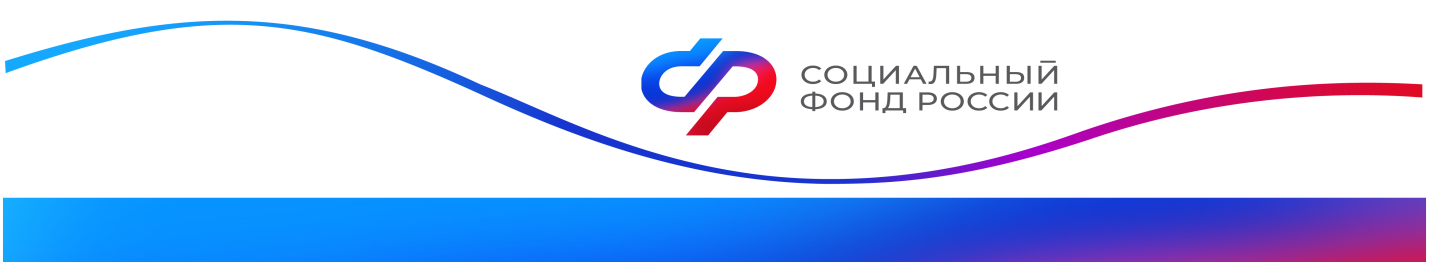 Более 1,5  тысяч калужских  семей начали получать ежемесячную выплату из материнского капитала по новым правиламВ Калужской области в этом году 1567 семей начали получать ежемесячную выплату из  материнского капитала благодаря изменению условий её назначения.С 2023 года  ежемесячная выплата из средств материнского капитала предоставляется не только на второго ребенка, как это было раньше, но и на первого, третьего и т.д. малыша в возрасте до 3 лет.Размер ежемесячной выплаты составляет один прожиточный минимум на ребенка. В Калужской области это - 13702 руб.  В случае изменения величины прожиточного минимума ежемесячная выплата пересчитывается  в беззаявительном порядке.Еще одно изменение касается даты зачисления средств. С июня т.г. выплата доставляться всем семьям в один день – 5-го числа каждого месяца. В эту дату родители получают средства за предыдущий месяц. Напомним, что для оформления выплаты семье нужно подать заявление в Социальный фонд. Сделать это можно через личный кабинет на портале госуслуг, в МФЦ,  а также лично в клиентской службе Социального фонда. Выплаты устанавливаются семье на год, по мере истечения этого срока владельцу сертификата следует обратиться в Социальный фонд, чтобы продлить выплату. Получать меру поддержки можно в дополнение к единому пособию.Выплата назначается семьям со средним доходом (менее двух прожиточных минимумов на человека). Если в семье есть несколько детей до 3 лет, и при получении выплаты на одного из них доходы семьи не превысили двух прожиточных минимумов, то родители могут оформить выплату на еще одного ребёнка. Заявление на выплату подается на каждого ребенка по отдельности.Пресс-служба ОСФР по Калужской области